BUT D’APPRENTISSAGE:  Vous allez créer une nouvelle bande-annonce pour un film original. Imaginez que vous êtes le réalisateur d’un film où vous traitez le sujet de la famille. Vous devez décrire le film et les personnages en employant des adjectifs réguliers et irréguliers que nous avons vus en classe. (voir l’exemplaire)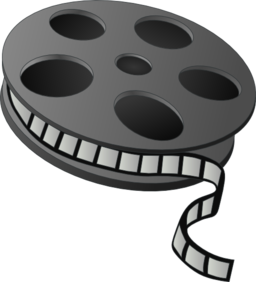 Servez-vous du programme iMovie et choisissez de faire une TRAILER. Vous devez vous filmer et compléter le schéma donné avec les descriptions spécifiques. Utilisez un minimum de 10 adjectifs dans votre bande-annonce. Consultez votre note dans la section Grammaire, le tableau d’adjectifs, la feuille « Les adjectifs », la feuille « Les antonymes ». Vous aurez deux périodes en classe avec les iPad. Si vous avez le programme sur votre téléphone, vous pouvez utiliser cela si vous le préférez. Soyez créatifs et originaux, mais faites bien attention à la grammaire ! C’est ça, le but du projet !!Grille d’évaluation :				  Commentaires :NoteContenu de la bande-annonceContenu de la bande-annonceContenu de la bande-annonceContenu de la bande-annonce/K2/K5/K2/K1Required Elements: your bande-annonce must contain at least these elements:All texte en français 　Use of a minimum of 10 adjectivesUse of original and appropriate videoappearance of each group member more than onceRequired Elements: your bande-annonce must contain at least these elements:All texte en français 　Use of a minimum of 10 adjectivesUse of original and appropriate videoappearance of each group member more than onceRequired Elements: your bande-annonce must contain at least these elements:All texte en français 　Use of a minimum of 10 adjectivesUse of original and appropriate videoappearance of each group member more than onceRequired Elements: your bande-annonce must contain at least these elements:All texte en français 　Use of a minimum of 10 adjectivesUse of original and appropriate videoappearance of each group member more than once/A5/A5Written LanguageSyntax (Grammar): above components are used correctlyOrthographic Control (Spelling): words are spelled correctlyWritten LanguageSyntax (Grammar): above components are used correctlyOrthographic Control (Spelling): words are spelled correctlyWritten LanguageSyntax (Grammar): above components are used correctlyOrthographic Control (Spelling): words are spelled correctlyWritten LanguageSyntax (Grammar): above components are used correctlyOrthographic Control (Spelling): words are spelled correctly/C3/C2/C5CommunicationTrailer is effective in enticing spectators to view filmAdjectifs are used appropriately according to film genreComplexityRange: varying words and structures are used throughout (used resources given and NOT a translator)CommunicationTrailer is effective in enticing spectators to view filmAdjectifs are used appropriately according to film genreComplexityRange: varying words and structures are used throughout (used resources given and NOT a translator)CommunicationTrailer is effective in enticing spectators to view filmAdjectifs are used appropriately according to film genreComplexityRange: varying words and structures are used throughout (used resources given and NOT a translator)CommunicationTrailer is effective in enticing spectators to view filmAdjectifs are used appropriately according to film genreComplexityRange: varying words and structures are used throughout (used resources given and NOT a translator)/T3/T3/T45)  Effort and CreativityVideos are professional looking Actors are effectiveEffort and care are evident5)  Effort and CreativityVideos are professional looking Actors are effectiveEffort and care are evident5)  Effort and CreativityVideos are professional looking Actors are effectiveEffort and care are evident5)  Effort and CreativityVideos are professional looking Actors are effectiveEffort and care are evident/K10/A10/C10/T10